FOLLETO MISA  CON NIÑOS23. VI. 2024. T.O. 12º BMarcos 4, 35-41: “¿Por qué tenéis miedo? ¿Aún no tenéis fe?”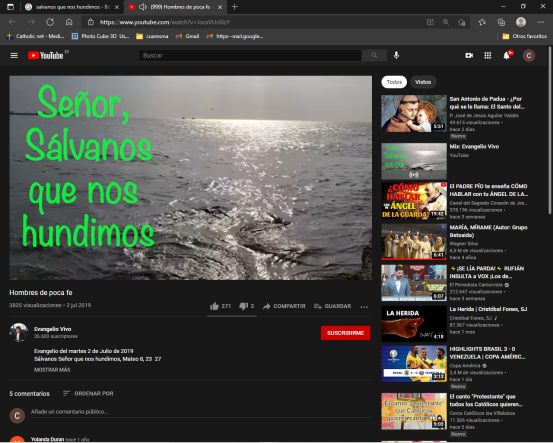 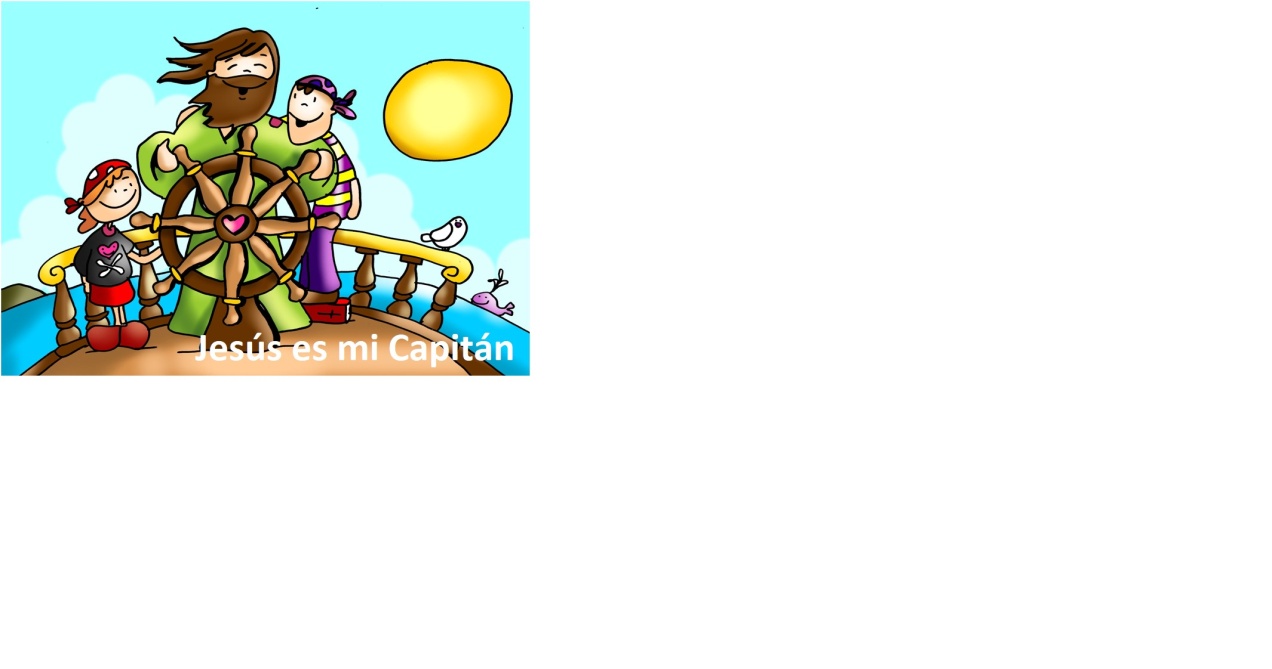 1. MONICIÓN DE ENTRADABienvenidos, hermanos y hermanas a la eucaristía dominical. La vida humana no siempre es fácil, a menudo nos encontramos con tempestades que sacuden nuestra vida y nuestro mundo, bastante lo sabemos con todo lo que hemos vivido en esta pandemia. En el evangelio de hoy leeremos el relato de la tempestad calmada, Jesús calma el viento y el mar y nos da consuelo, fuerza y paz. Pidamos a Jesús en esta eucaristía que sea nuestro Capitán, que tome el mando de la barca de nuestra vida y nos llene de fe y de paz en nuestras tempestades. (El Cartel de Fano de este domingo “Jesús es mi Capitán” o una barca, un puente de mando o una gorra de capitán).SALUDO del sacerdote: En el nombre del Padre... Nuestro Señor Jesucristo, que acompaña nuestra fe en las tormentas de nuestra vida, esté con todos vosotros.  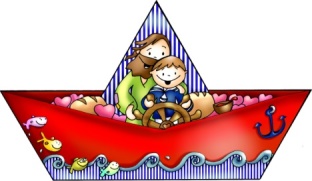 2. SÚPLICAS DE  PERDÓN Sacerdote: Sabiendo por la fe que el Señor Jesús está siempre en medio de nosotros, acudimos a Él y nos acogemos a su misericordia.- Niño/a:   Tú, Jesús que calmas toda tempestad, perdona nuestras cobardías. Señor, ten piedad.- Catequista: Tú, Jesús que nos tienes que reprochar tantas veces nuestra falta de fe. Cristo, ten piedad.- Padres:Tú, Jesús que, aun estando siempre con nosotros, no te reconocemos en los momentos difíciles. Señor, ten piedad. Sacerdote: Dios nuestro Padre tenga misericordia de nosotros, nos ayude a superar nuestros miedos y nos guíe hasta la vida eterna. MONICIÓN A LAS LECTURASHoy en el evangelio contemplaremos la escena de la tempestad calmada por Jesús en el lago de Galilea cuando parecía que iba acabar en una tragedia. Jesús les recrimina su falta de fe. En la primera lectura escucharemos cómo el Señor habla a Job que se había quejado a Dios de sus desgracias. San Pablo afirma que desde que Jesús murió por nosotros ha comenzado una época nueva y nosotros somos criaturas nuevas.LECTURAS
JOB 38,1. 8-11 Aquí se romperá la arrogancia de tus olas.Esto dice el Señor Dios: «También yo había escogido una rama de la cima del alto cedro y la había plantado; de las más altas y jóvenes ramas arrancaré una tierna y la plantaré en la cumbre de un monte elevado; la plantaré en una montaña alta de Israel, echará brotes y dará fruto. Se hará un cedro magnífico.Aves de todas clases anidarán en él, anidarán al abrigo de sus ramas. Y reconocerán todos los árboles del campo que yo soy el Señor, que humillo al árbol elevado y exalto al humilde, hago secarse el árbol verde y florecer el árbol seco. Yo, el Señor, lo he dicho y lo haré». Palabra de Dios.SALMO 106: ¡Dad gracias al Señor, porque es eterna su misericordia!2 CORINTIOS, 5, 14-17: Ha comenzado lo nuevo.Hermanos: Nos apremia el amor de Cristo, al considerar que, si uno murió por todos, todos murieron. Y Cristo murió por todos, para que los que viven ya no vivan para sí, sino para el que murió y resucitó por ellos. De modo que nosotros desde ahora no conocemos a nadie según la carne; si alguna vez conocimos a Cristo según la carne, ahora ya no lo conocemos así. Por tanto, si alguno está en Cristo es una criatura nueva. Lo viejo ha pasado, ha comenzado lo nuevo.MARCOS 4, 35-41: ¿Quién es éste? ¡Hasta el viento y las aguas le obedecen!  Narrador: Aquel día, al atardecer, dijo Jesús a sus discípulos: Jesús: -“Vamos a la otra orilla”. Narrador: Dejando a la gente, se lo llevaron en barca, como estaba; otras barcas lo acompañaban. Se levantó una fuerte tempestad, y las olas rompían contra la barca hasta casi llenarla de agua. Él estaba en la popa, dormido sobre un cabezal. Lo despertaron, diciéndole: Discípulos: -“Maestro, ¿no te importa que perezcamos?”.Narrador: Se puso en pie, increpó al viento y dijo al mar:Jesús: -“¡Silencio, enmudece!”. El viento cesó y vino una gran calma. Narrador: Él les dijo:Jesús: - “¿Por qué tenéis miedo? ¿Aún no tenéis fe?”. Narrador: Se llenaron de miedo y se decían unos a otros: Discípulos: - “¿Pero quién es éste? ¡Hasta el viento y las aguas lo obedecen!”.Palabra del Señor.    (Narrador-Jesús-Discípulos)ORACIÓN DE LOS FIELES Sacerdote: Padre, gritamos en nuestra angustia y confiamos en ser escuchados, las olas se alzan a lo alto, llévanos a tiempo de bonanza. Repetimos: -Sálvanos, Señor.  / -Toma tú el timón de mi vida.1.- Por el Papa Francisco, para que conduzca la barca de la Iglesia a buen puerto. Oremos. 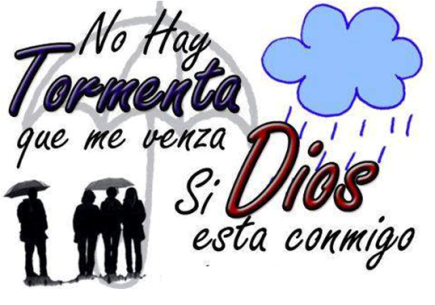 2.- Por las familias y matrimonios cristianos, para que el Señor calme las tempestades que se generan en la vida diaria. Oremos.3.- Por quienes dudan o vacilan en su fe, para que sepan que Jesús está con ellos en medio de sus dificultades. Oremos.4.- Por los jóvenes que realizan sus exámenes, para que el Espíritu les ayude también en sus estudios. Oremos.5.- Por nosotros aquí presentes en la Eucaristía, y por todos los cristianos del mundo, para que seamos valientes y no tengamos que escuchar de los labios de Cristo: “¿Por qué sois tan cobardes? ¿Aún no tenéis fe?”. Oremos.6.- Por nuestra comunidad parroquial, para que sea una comunidad viva y evangelizadora. Oremos.Sacerdote: Padre, tú que calmas las aguas y apaciguas los mares, arráncanos de la tribulación y condúcenos al ansiado puerto. Por JCNS. PRESENTACIÓN DE OFRENDASGORRA MILITAR O DE CAPITÁN: En las tormentas de la vida, que nunca faltan, sobre todo en estos tiempos de pandemia, queremos, Jesús, que tú seas nuestro capitán, el que nos marque la ruta, el que nos guíe a buen puerto. Para eso confiamos en ti, Señor.PAN Y VINO Con el pan y con el vino te ofrecemos, Señor, el trabajo de todas aquellas manos amigas que se ponen a nuestro lado cuando no sabemos cómo superar las dificultades. Y que en este pan y vino que comulgamos cada domingo nos haga fuertes en la fe y nos llenen de fuerza, de paz y nos den la seguridad de que tú nos llevas de la mano siempre.TEMPESTADES DE LA VIDA-Tú, Señor, acompañas nuestro vivircuando las aguas están calmadas y todo va sucediendo en armonía.-Tú, Señor, estás aún más cerca de nosotroscuando de pronto surge una enfermedad,un problema de trabajo, un conflicto de relación,una muerte o cualquier dificultad.  -Tú estás cuando los huracanes de la vida nos hacen sentir miedo,porque se mueve la barca, creemos que no vamos a poder superar ese momentoy entonces dudamos de tu presencia y de tu amor.-Tú, que conoces nuestras tempestades vitales,nos tienes siempre envueltos en tu amor,estás esperando que nos pongamos confiados en tus brazospara desarrollar todos nuestros recursos y capacidades.Tú, que crees en nosotros, nos has regalado a cada unoun potencial infinito y nos haces salir airosos de todas las dificultades.Tú sólo esperas que tengamos fe en Ti, que creamos de verdad que acompañas nuestra vida,y nos llenas de fuerza para poder con todo lo que la vida nos depare,siempre que sepamos que vives dentro de nosotros,que somos personas habitadas, impulsadas desde dentro a ser. Mari Patxi Ayerra